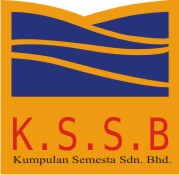 FIXED ASSET DISPOSAL FORM(822993-H)Tingkat 5,Bangunan Darul Ehsan, No.3 Jalan Indah, Seksyen 14, 40000 Shah Alam, SelangorTel : 03-5518 7735   Fax : 03-5518 7736   e-mail : info@semesta.com.my   url : www.semesta.com.myDate of Issuance:Asset No.: Item:*Please tick ( / )*Please tick ( / )Trade – InSellingPrice: DisposePurchase Price & Year: Net Book Value:(fill by account dept)Market Value:Reason: Prepared by:Account & Finance Department Acknowledgement.Reviewed & Recorded by;………………………………………………….Name: Date: Recommended by;Ghazali YaacobSenior Manager HRA Administration Approved by:………………………………………….Abdul Rahman bin IshakChief Co-ordinator EX-COMM KSSB